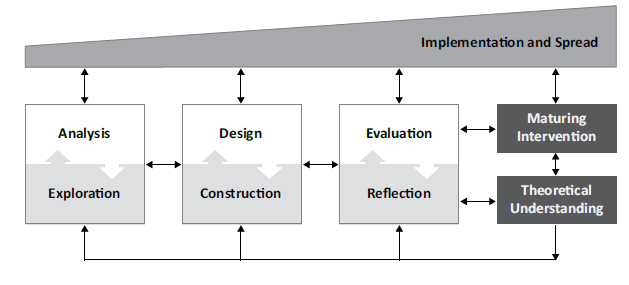 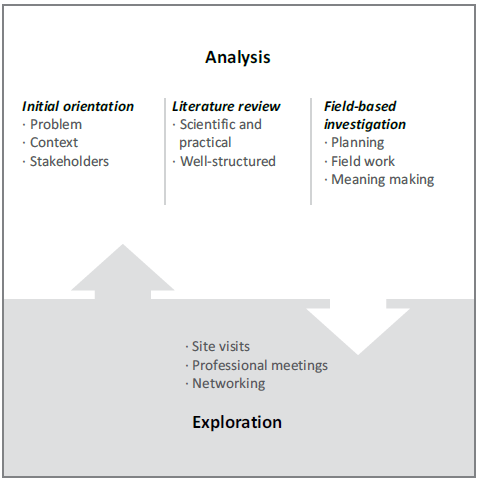 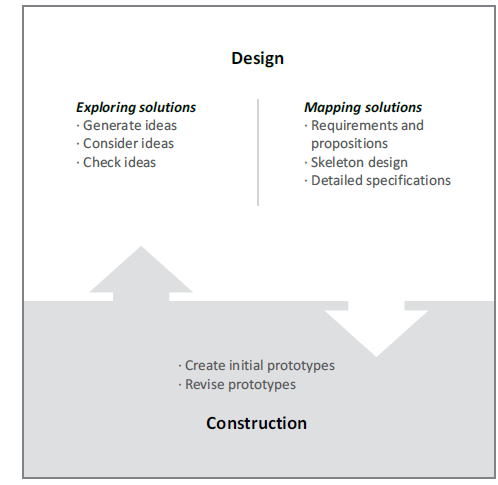 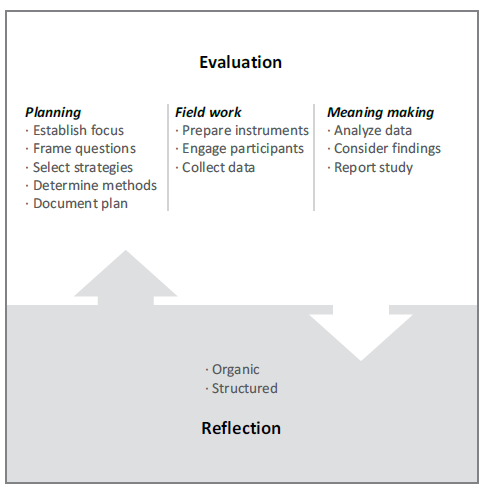 McKenney, S., & Reeves, T. (2019). Conducting Educational Design Research (2nd ed.). London: Routledge.